AKROBATIK digital gestützt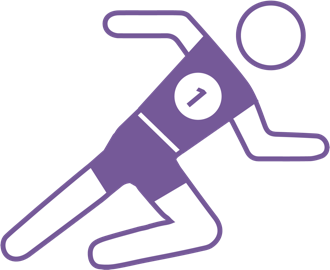 Christina WirthIm Akrobatikunterricht erhalten die Schüler*innen durch den mehrperspektivischen Zugang besondere Lerngelegenheiten. Sie sammeln vielfältige Körpererfahrungen. Kooperation bildet einen weiteren Schwerpunkt, indem die Schüler*innen gemeinsam eine kleine Präsentation gestalten und sich gegenseitig helfen und sichern. Ausgehend von einer großen Übungsauswahl und den dazugehörigen Anleitungen via Tablet wird zudem das selbstständige und kooperative Lernen gefördert. ZUORDNUNG ZU DEN STANDARDSHINWEISE Die Schüler*innen erarbeiten eine Bewegungsfolge mit mindestens drei verschiedenen akrobatischen Figuren. Für die Auswahl der verschiedenen akrobatischen Figuren nutzen die Schüler*innen über ein Tablet Anleitungen, Bilder und Videos als Vorlage. Diese Vorlagen werden ausgewählt, um neben einem Video zur Bewegungsabfolge auch die zugehörige Hilfestellung bei den einzelnen Figuren zu zeigen und zu erklären. Das Bewegungsvideo eignet sich besonders, um eine ganzheitliche Vorstellung von der Bewegungsabfolge zu erhalten und diese mehrfach anschauen zu können. Aus der Vielzahl der gezeigten Figuren wählt sich jede Gruppe dann mindestens drei Figuren aus und gestaltet eine eigene Bewegungsfolge. Die Unterrichtseinheit wird mit spielerischen Übungen eingeleitet, um Berührungsängste abzubauen und sich an den Körperkontakt mit anderen Schüler*innen zu gewöhnen. Außerdem müssen die Schüler*innen bereits die Grundregeln erarbeitet und geübt haben, wie sie sich gegenseitig helfen und sichern, bevor sie eigenständig in Gruppen akrobatische Figuren einüben. Im Kunstunterricht erstellen die Gruppen mithilfe eines digitalen Pyramidenplaners Arbeitskarten mit den ausgewählten Figuren. Darüber hinaus wird ein Plakat mit den erarbeiteten Regeln für den Akrobatikunterricht gestaltet.BAUSTEINE FÜR DEN UNTERRICHTLiteratur, Links und EMPFEHLUNGENInformationen zu den unterrichtsbausteinen Standards im Basiscurriculum Medienbildungmediale Informationsquellen auswählen und nutzen (D)mediale Werkzeuge für die Zusammenarbeit und den Austausch von Informationen im Lernprozess nutzen (D)mit Hilfestellung eigene Medienprodukte einzeln oder in der Gruppe herstellen (D)Standards im Facheine vorgegebene Bewegungsfolge nach vorgegebenen Kriterien präsentieren (D)Thema / SchwerpunktMethode und InhaltMaterialien und TippsZentraler ArbeitsauftragEine Bewegungsfolge mit mindestens drei verschiedenen 
akrobatischen Figuren entwickeln und präsentieren. Bei der 
Präsentation werden Sicherheits- und Hilfestellungen gezeigt und die erarbeiteten Regeln im Akrobatikunterricht eingehalten. Gruppengröße: 4 PersonenAnforderungen:mindestens drei verschiedene akrobatische Figuren zeigenSicherheits- und Hilfestellungen richtig ausführensorgsamer Umgang miteinanderEinstieg / Grundlagen 
schaffenauf das Thema Akrobatik spielerisch einstimmen sorgsames Miteinander-Umgehen anbahnen, indem gemeinsam wichtige Grundregeln erarbeitet werden Ziel der Vorübungen: Körpererfahrungen sammeln und leichte akrobatische Übungen zu zweit mit entsprechender Grifftechnik, Körperspannung, Balance und Vertrauen ausführenLinksammlung auf Sportunterricht.de: https://s.bsbb.eu/6y Vorübungen zu Gleichgewicht/ Körperspannung: https://s.bsbb.eu/6z Übersicht über die Griffarten: https://s.bsbb.eu/70 Methodische Grundsätze: https://s.bsbb.eu/71 und https://s.bsbb.eu/72 Akrobatische Figuren auswählen und einübenAn einem Tablet akrobatische Figuren betrachten und auswählen: Über Videosequenzen und Hinweise zur Hilfestellung bekommen die Schüler*innen eine Bewegungsvorstellung. Anschließend werden akrobatische Figuren selbstständig ausprobiert und eingeübt. Sicherheits- und Hilfestellungen werden situationsbezogen wahrgenommen und sachgerecht ausgeführt. Figuren vorstellen und Übungsablauf mit Sicherheits- bzw. Hilfestellung erläuternIm Kunstunterricht: Arbeitskarten mit den Figuren mithilfe eines Pyramidenplaners erstellenakrobatische Kunststücke in der Schule: https://s.bsbb.eu/73Partnerakrobatik: https://s.bsbb.eu/74 und https://s.bsbb.eu/75 Pyramidenplaner – einfach mit der Maus eine Pyramide planen: https://s.bsbb.eu/76  Eine Bewegungsabfolge gestalten und einübeneine Bewegungsabfolge gestalten und bei der Bewegungsausführung gegenseitig sichern und helfenDie Bewegungsabfolge präsentierenGruppenarbeit präsentierenBewertung durch die Mitschüler*innen und die Lehrperson auf Basis eines Bewertungsrasters Zuordnung zu den Standards des Basiscurriculums SprachbildungSachverhalte und Abläufe beschreiben (D)Zuordnung zu den übergreifenden ThemenGesundheitsförderungDober, Rolf. Akrobatik und Turnen in der Sekundarstufe I: Akrobatik in der Schule – methodische Grund-sätze. http://www.sportunterricht.de/akro/grund.html (abgerufen: 11.12.2019).Dober, Rolf. Akrobatik und Turnen in der Sekundarstufe I: Gleichgewicht und Körperspannung – Übungen. http://www.sportunterricht.de/akro/gleich.html (abgerufen: 11.12.2019).Dober, Rolf. Akrobatik und Turnen in der Sekundarstufe I: Partnerakrobatik – Übungen. http://www.sportunterricht.de/akro/partner1.html (abgerufen: 11.12.2019). Dober, Rolf. Akrobatik und Turnen in der Sekundarstufe I: Vorbereitende Spiele und Übungen. http://www.sportunterricht.de/akro/vorb.html (abgerufen: 11.12.2019).Dober, Rolf. Materialien und Anregungen für den Sportunterricht: Akrobatik und Turnen in der Sekundarstufe I. http://www.sportunterricht.de/akro (abgerufen: 11.12.2019).Dobler, Rolf. Pyramidenplaner. http://www.sportunterricht.de/akro/pyramidenplaner.html (abgerufen: 11.12.2019).Kompetenznetzwerk Sportunterricht. Akrobatische Kunststücke in der Schule. https://www.knsu.de/weitere-sportbereiche/akrobatik/akrobatische-kunststuecke-in-der-schule (abgerufen: 11.12.2019).Universität Regensburg. Akrobatik. https://elearning.uni-regensburg.de/pluginfile.php/1283507/coursecat/description/Akrobatik.pdf (abgerufen: 11.12.2019).Universität Regensburg. Akrobatik: Partnerakrobatik, Turnen am lebendigen Gerät. https://elearning.uni-regensburg.de/pluginfile.php/1247587/coursecat/description/Akrobatik.pdf (abgerufen: 11.12.2019).Begleitende Hinweisbroschüre: https://s.bsbb.eu/hinweise Unterrichtsbausteine für alle Fächer im Überblick: https://s.bsbb.eu/ueberblickTutorials zu den in den Unterrichtsbausteinen genutzten digitalen Tools: https://s.bsbb.eu/tools 